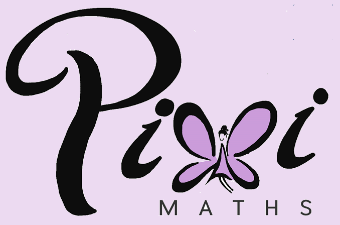 Challenge CardChallenge CardChallenge CardChallenge CardChallenge CardChallenge CardChallenge CardChallenge CardDesign an advertisement for today’s lesson.Create a key word Top Ten for today’s lesson. Rank them and justify your choice.Design a piece of homework to accompany today’s lesson.Use today’s lesson content and skills to design a game which can be played by two or more people.Create a cartoon to explain what you have learnt today.Create a 5-question multiple-choice quiz (with answers) based on today’s lesson content.Identify your muddiest point from today’s lesson and explain how you worked your way through it.Design a follow-up lesson for today’s lesson.